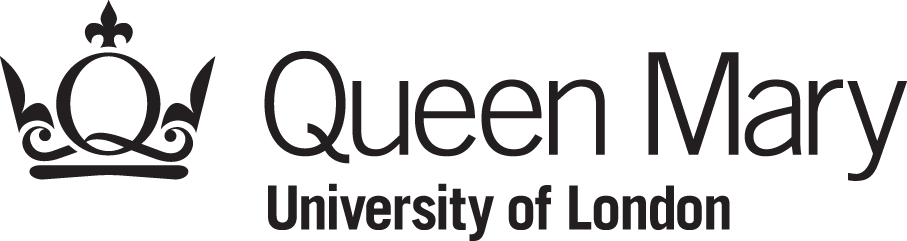 Nomination for Honorary Degrees and FellowshipsPlease ensure that you have read the ‘Guidance and eligibility criteria for conferment of Honorary Degrees and Fellowships’ before completing this form.Nominations are strictly confidential and should not be mentioned in any circumstances to the nominees. Please return the completed form via email to the Council Secretariat councilsecretariat@qmul.ac.uk.Please note that the lead nominator will normally be expected to assist with writing the oration and hosting the Honorary Degree recipient at an appropriate degree ceremony.Details of nominee Details of nominee Details of nominee Title:Forename(s):Surname:Postal address:Email address:Telephone number:Award to be conferredAward to be conferredAward to be conferredFellowship of Queen Mary University of LondonFellowship of Queen Mary University of LondonORORORHonorary Degree of Queen Mary University of LondonPlease specify which of the following doctorates as permitted under University Regulations:Honorary Degree of Queen Mary University of LondonPlease specify which of the following doctorates as permitted under University Regulations:Honorary Degree of Queen Mary University of LondonPlease specify which of the following doctorates as permitted under University Regulations:Doctor of Letters (DLitt)Doctor of Letters (DLitt)Doctor of Sciences (DSc)Doctor of Sciences (DSc)Doctor of Laws (LL.D)Doctor of Laws (LL.D)Details of other distinctions (if any):Details of other distinctions (if any):Details of other distinctions (if any):Supporting statement (up to 400 words highlighting their main achievements and how these fit the university’s honorary degrees or fellowship criteria):Supporting statement (up to 400 words highlighting their main achievements and how these fit the university’s honorary degrees or fellowship criteria):Supporting statement (up to 400 words highlighting their main achievements and how these fit the university’s honorary degrees or fellowship criteria):Describe the ways in which the nominee and Queen Mary might work together to build the profile and reputation of Queen Mary and/or to enrich the lives of students and staff:Describe the ways in which the nominee and Queen Mary might work together to build the profile and reputation of Queen Mary and/or to enrich the lives of students and staff:Describe the ways in which the nominee and Queen Mary might work together to build the profile and reputation of Queen Mary and/or to enrich the lives of students and staff:Proposed awarding event and rationale (e.g. Graduation, stand alone ceremony) Proposed awarding event and rationale (e.g. Graduation, stand alone ceremony) Proposed awarding event and rationale (e.g. Graduation, stand alone ceremony) Nomination submitted by:Nomination submitted by:Nomination submitted by:Title:Forename(s):Surname:Department/School/Faculty:Email address:Telephone number:Relationship to the nominee:Date of nomination: